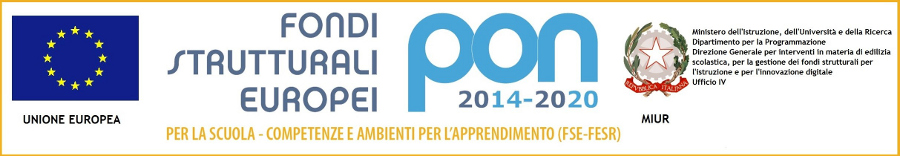 Ai genitori degli studenti della scuola secondaria di primo grado di ClusoneOggetto: colloqui con gli insegnanti al termine del primo quadrimestreDopo la chiusura degli scrutini del primo quadrimestre tutti i genitori potranno accedere al registro Nuvola e scaricare il documento di valutazione a partire dalla mattinata di martedì 4 febbraio.Nel pomeriggio di Martedì 4 febbraio sono invece previsti i colloqui con i docenti che saranno organizzati come indicato di seguito:I genitori potranno presentarsi a scuola tra le ore 14.30 e le ore 16.30Ogni genitore raggiungerà l’aula del proprio figlio/a, restando in attesa del proprio turno nel corridoioAccedendo all’aula un genitore per volta, avverrà il colloquio col docente coordinatore insieme a uno/due docenti dello stesso consiglio di classeQualora un genitore volesse incontrare un insegnante impegnato/a in un’aula diversa non potrà farlo quel giorno ma dovrà utilizzare l’ora di ricevimento del mattino.I docenti di strumento musicale saranno presenti per il colloquio individuale nelle due aule a sinistra dell’ingressoI genitori che non sono in condizione di avere accesso al registro potranno rivolgersi all’ufficio di segreteria per ottenere la stampa del documento a partire da sabato 8 febbraio oppure, consultarlo tramite il punto d’accesso touchscreen collocato di fianco allo sportello della segreteria o nell’atrio della scuola secondaria.                                                                                                                         IL DIRIGENTE SCOLASTICO reggente	     Sirtoli dott.ssa Monica	                                            Documento informatico firmato digitalmente ai sensi del D.L.gs 82/2005, Codice della                 Amministrazione Digitale, con successive modifiche e integrazioni e norme collegateResponsabile del ProcedimentoMarisa Marzupio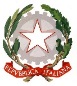 Ministero dell’istruzione - Ufficio Scolastico Regionale per la LombardiaUfficio III  - Ambito Territoriale di BergamoIstituto Comprensivo di CLUSONEviale Roma 11  24023 Clusone (Bergamo)  tel. 0346/21023 - bgic80600q@istruzione.it (PEC: bgic80600q@pec.istruzione.it)codice meccanografico BGIC80600Q - codice fiscale 90017480162 - www.icclusone.it